PURPOSEThis instruction aid covers exception handling during selection and recording of a New TEFAP or New CSFP Visit to a client. The exceptions that may need to be handled are:TEFAP requires certification or recertificationCSFP requires certification or recertificationClient has already received TEFAP todayClient has already received CSFP this monthAUDIENCEAgency employees and volunteers who record client visits to a food pantryPREREQUISITESLog In & Password ResetSearch Client RecordRecord Services Visit(K)  Modify Client CSFP StatusINSTRUCTION STEPSRelease HistoryNov 19, 2018	Initial ReleaseDec   1, 2022	Re-releaseNew TEFAPNew CSFPNew PantrySearch Client RecordServices: Identify an eligibility exceptionTEFAP or CSFP: Resolve eligibility exceptionTEFAP or CSFP: select the client eSignature typeTEFAP or CSFP: obtain the client eSignatureTEFAP or CSFP: save the recordServices: Identify a duplicate visit exceptionIdentify an eligibility exceptionIdentify an eligibility exception“Recertification Required” will appear in a banner at the top of the screen if the client is eligible for service but their certification has expired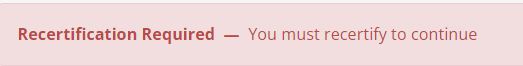 Resolve the eligibility exceptionResolve the eligibility exceptionTEFAP TEFAP Click on TEFAP tab at top of page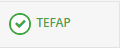 TEFAP Client Info screen will appear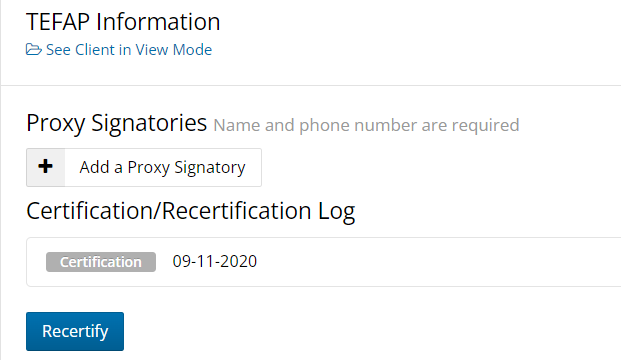 Click “Recertify”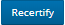 Proceed to Step 5CSFPCSFPProceed to (K) Modify Client CSFP Status, Step 2Proceed to (K) Modify Client CSFP Status, Step 2Select the client eSignature typeSelect the client eSignature typeScroll down to Client eSignature section and select Signature Type from the pulldown list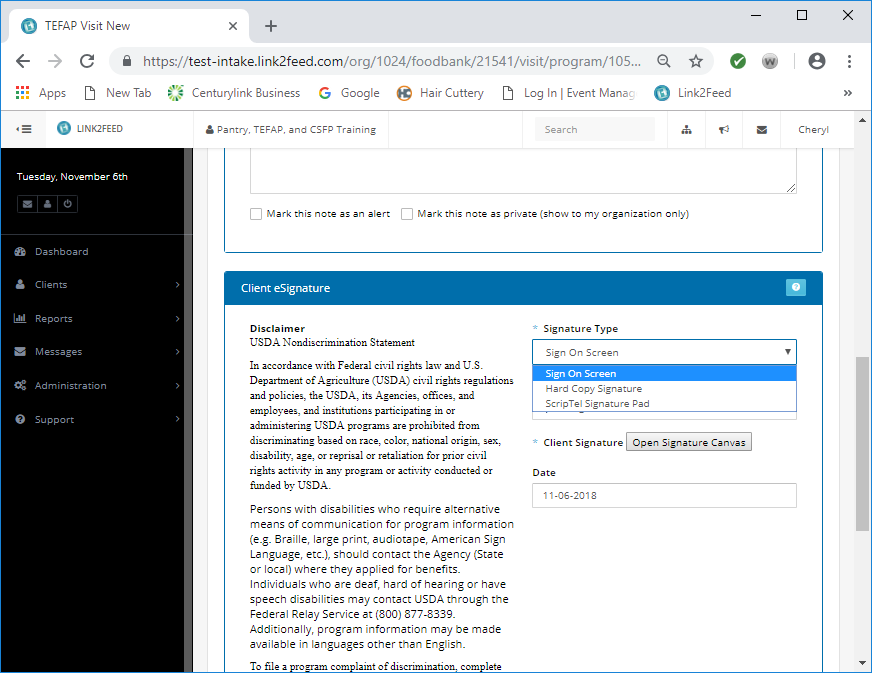 Obtain the client eSignatureObtain the client eSignatureSign On Screen optionSign On Screen optionClick on Open Signature Canvas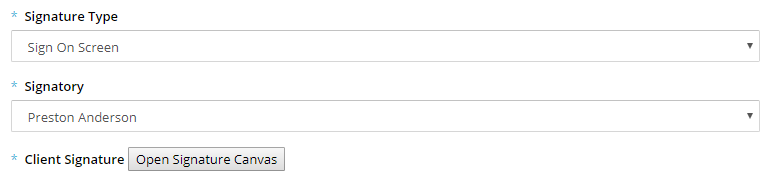 You will see “Press Esc to exist full screen for 5 seconds”.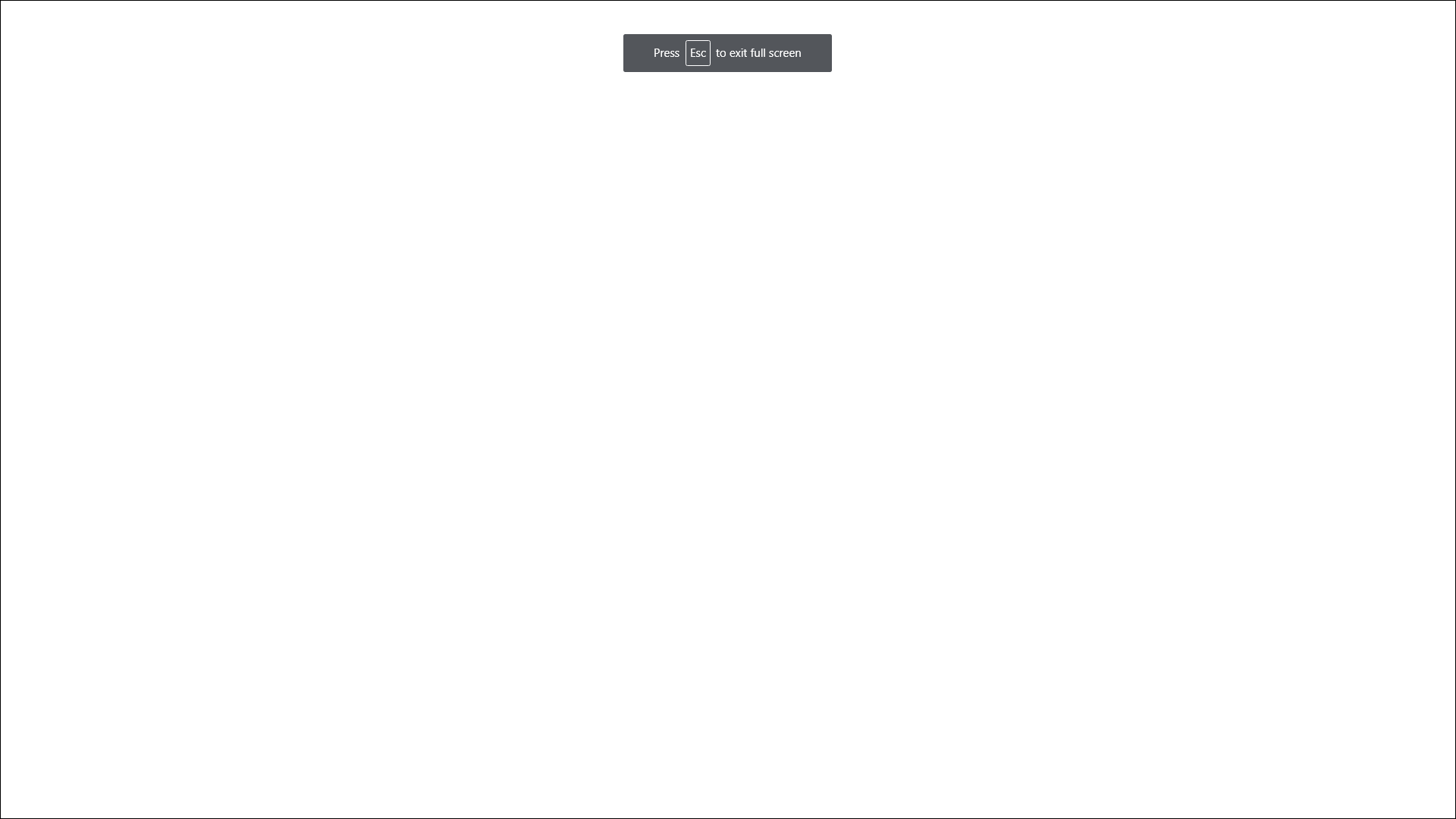 Hint: DO NOT press the Esc key when you see the message, or you will need to repeat Step 8Request the client sign on the screen using their fingertipWhen the client has completed their signature, press Esc key on keyboardScripTel Signature Pad optionScripTel Signature Pad optionIf ScripTel Signature Pad is selected, small signature window will appear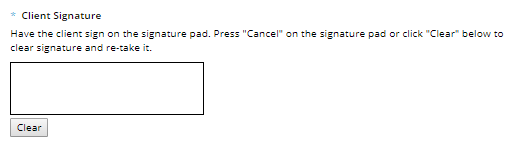 Request the client use the stylus to sign the Signature Pad.

You will see the signature in then signature window as the client signs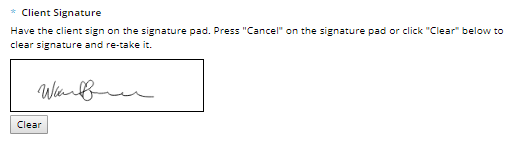 HINT: Request client to click OK on the Signature Pad when done signing to clear the Signature Pad screen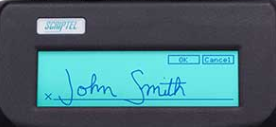 Hard Copy Signature optionHard Copy Signature optionCheck the “Client has Signed Hard Copy” 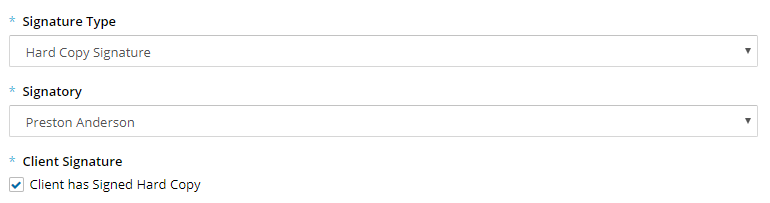 RULE: A hard copy client signature for the certification must have been obtained and placed on file before selecting this option.RULE: A hard copy client signature for the certification must have been obtained and placed on file before selecting this option.Save the recordSave the recordAll Signature Type optionsAll Signature Type optionsScroll to the bottom of page and click Save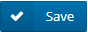 Identify a duplicate visit exceptionIdentify a duplicate visit exceptionClick on SERVICES tab at top of page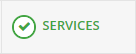 HINT: Last visit to your pantry will appear on the right side of the screen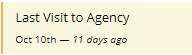 HINT: Scroll down to view list of past visits to your pantry. This will help avoid a Duplicate Visit Exception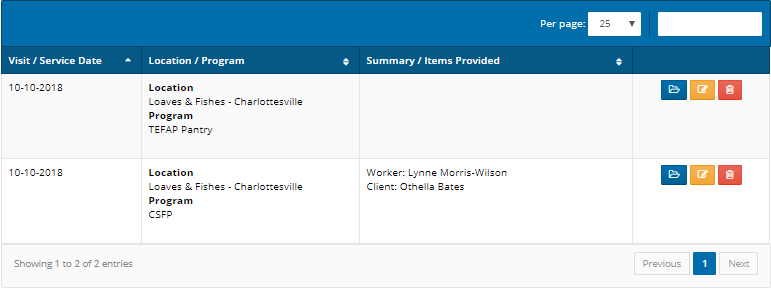 TEFAPTEFAPTEFAP Services button will not show that a visit has been recorded in the month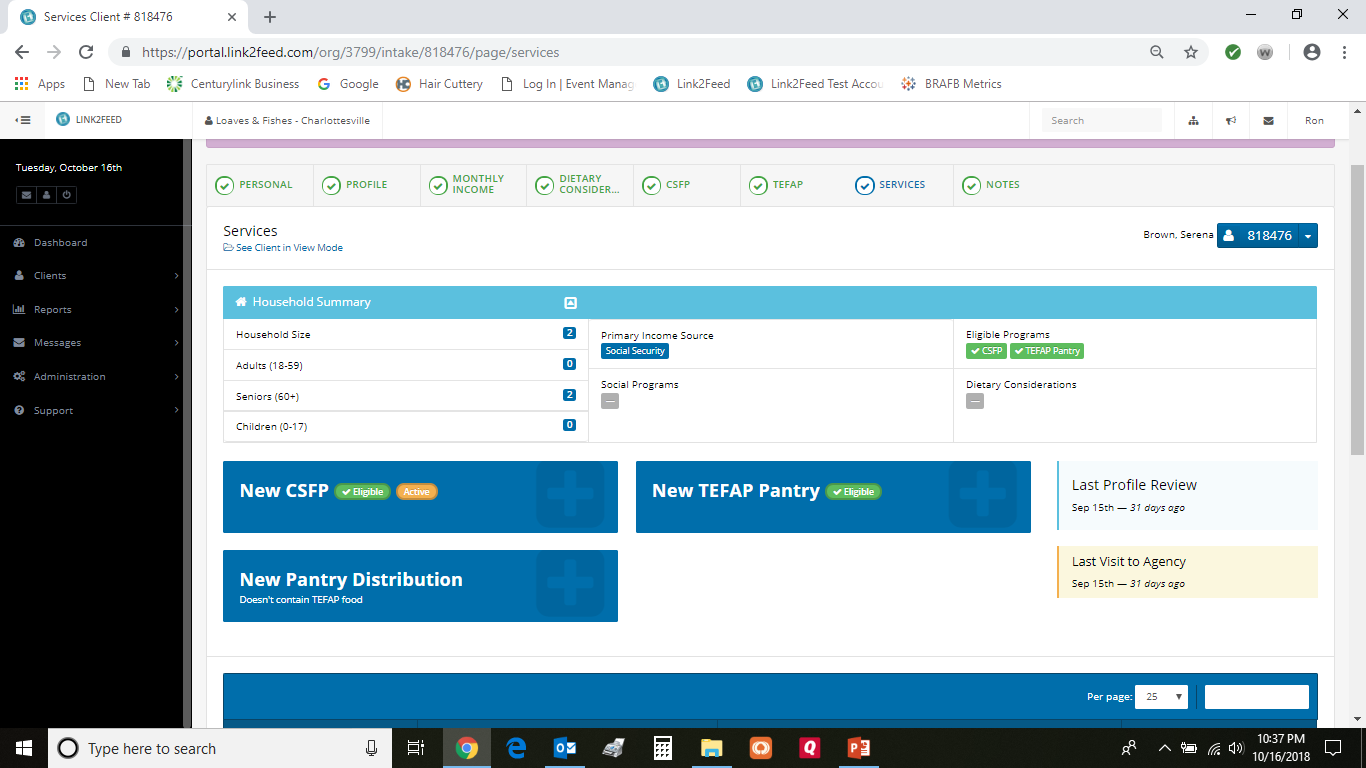 If you select the TEFAP Service and a TEFAP has already been provided on the same day, an error message will appear in the upper right corner of the screen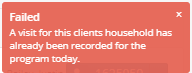 And a message will appear at the bottom of the Household Summary Inform the client that a visit has already been recorded for the Service today. 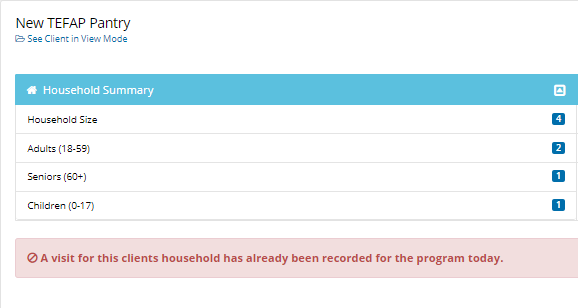 Click “Back to Services” to select another eligible Service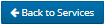 CSFPCSFPCSFP Services button will show that a visit has been recorded in the month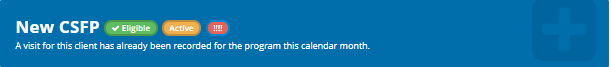 If you select the CSFP Service, an error message will appear in the upper right corner of the screen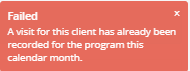 And a message will appear at the bottom of the Household Summary 

Inform the client that a visit has already been recorded for the Service today.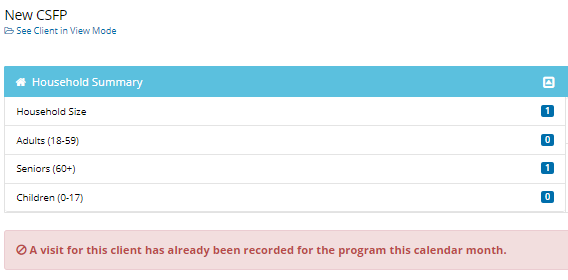 Click “Back to Services” to select another eligible ServicePantryPantryNew Pantry Services button will not show that a visit has been recorded in the monthIf you select the TEFAP Service and a TEFAP has already been provided on the same day, an error message will appear in the upper right corner of the screenAnd a message will appear at the bottom of the Household Summary.

Inform the client that a visit has already been recorded for the Service today.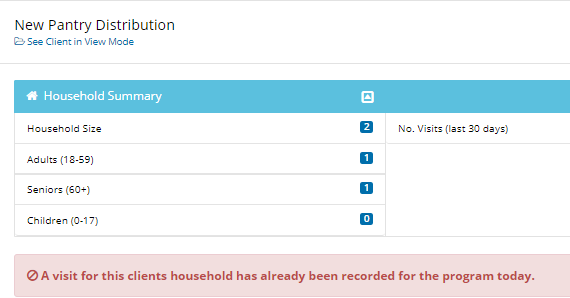 Click “Back to Services” to select another eligible Service